Name: ____________________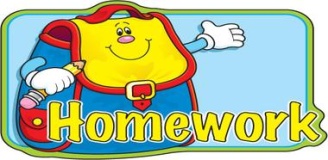 Fifth Grade Reading LogExpectations: Reading logs are due every Friday and students will receive their new reading logs on Friday. Students should be reading a book at their “Just Right” reading level. (something they can read with good fluency so they can understand what they are reading) Students can read anything they like-magazines, graphic novels, newspapers, etc. but should also read good chapter books cover to cover until the book is finished to earn AR points. Students may read silently, they may read aloud, or they may read with someone. Students need to read at least 25 minutes each night.DateTitle of BookPages ReadParent InitialFriday/Saturday/ Sunday____/____/16Monday____/____/16Tuesday____/____/16Wednesday____/____/16Thursday____/____/16